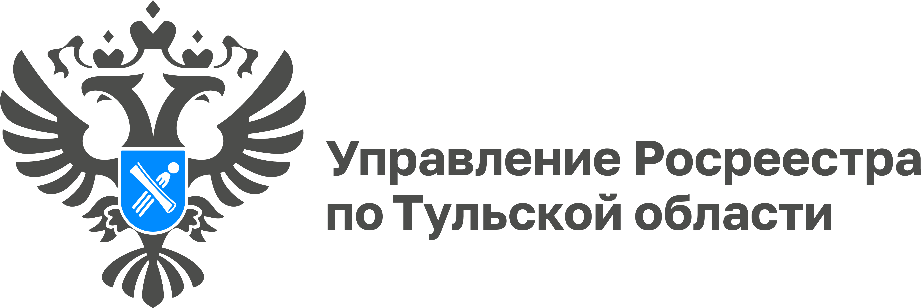 Управление Росреестра по Тульской области разъясняет, как действовать в случае повреждения геодезических пунктов
Геодезический пункт представляет собой инженерную конструкцию, состоящую из подземной части (центра), также он может иметь наружный знак, служащий для его обозначения на местности. Такие пункты могут размещаться в конструктивных элементах зданий и сооружений, а также могут быть расположены на крышах зданий.Геодезические пункты имеют важное значение для решения различных государственных и частных задач в сфере строительства, использования недр и земли, обеспечения обороноспособности, создания информационных ресурсов. «В случае повреждения или уничтожения геодезических пунктов правообладатели земельных участков или зданий (строений, сооружений), на которых такие пункты находятся, обязаны уведомить об этом Управление», – пояснила руководитель Управления Росреестра по Тульской области Ольга Морозова.Информацию о повреждении или уничтожении пункта в течение 15 дней следует направить в Управление Росреестра по Тульской области на бумажном носителе или в виде электронного документа. Кроме того, можно направить сообщение через раздел «Обращения граждан» на официальном сайте Росреестра.За неуведомление о повреждении или уничтожении пункта предусмотрена административная ответственность, которая влечет предупреждение или наложение административного штрафа в размере от 1 000 до 5 000 рублей.Напомним, что вблизи геодезических пунктов запрещается деятельность, которая может привести к повреждению или уничтожению наружных опознавательных знаков пунктов, к нарушению неизменности местоположения их центров, уничтожению, перемещению, засыпке или повреждению составных частей пунктов. Кроме того, на земельных участках в границах охранных зон пунктов запрещается проведение работ, размещение объектов и предметов, которые могут препятствовать доступу к пунктам.